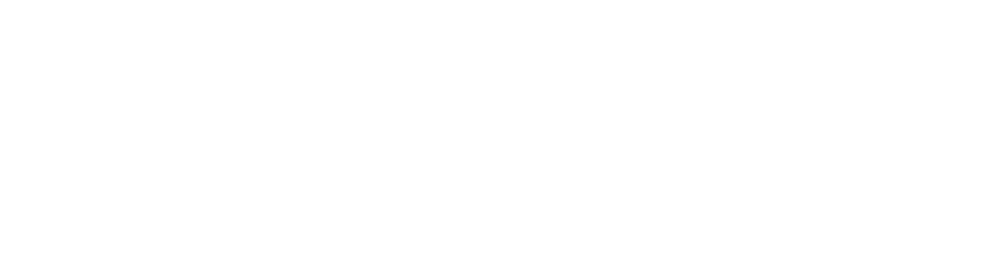 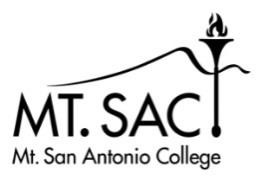 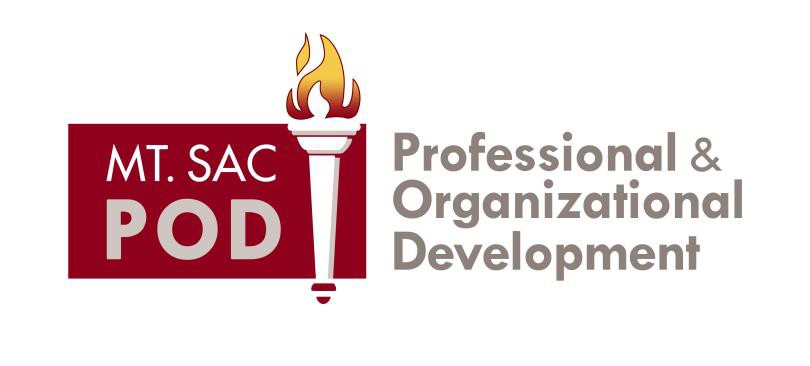 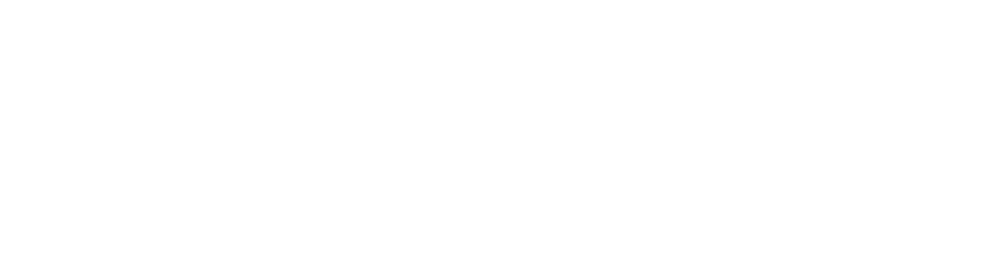 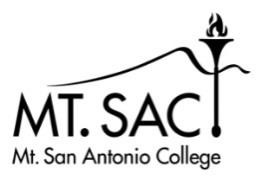 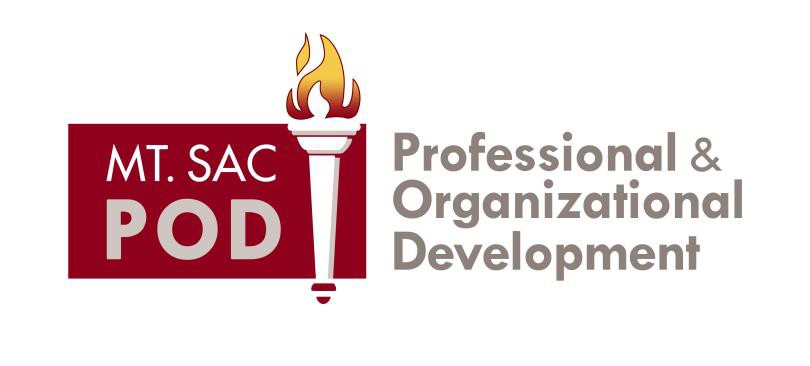 Mt. San Antonio CollegeProfessional and OrganizationalDevelopmentConference & Travel Process and SampleDocumentsSTEP 1 – POD CONFERENCE & TRAVEL FUNDING: PRIOR TO TRAVELEmployeeDownload and review the POD Conference and Travel Funding ProcessFunding is up to $1800 per employee, per fiscal yearEmployeeFill out top part (A) of the Mt. SAC Conference and Travel Request/Expense Claim Form. Make sure all signatures are on formEmployeeFill out POD ConferenceFunding ApplicationGather Support Materials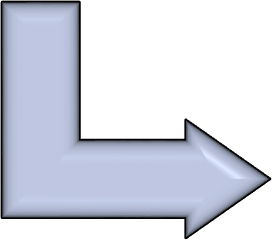 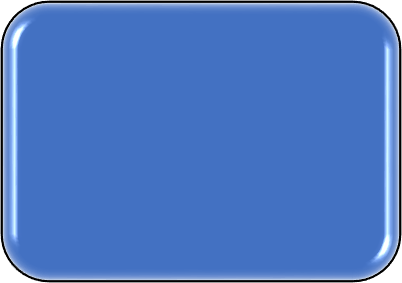 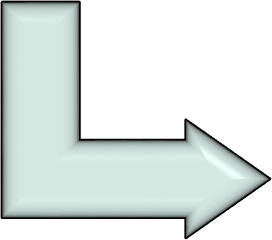 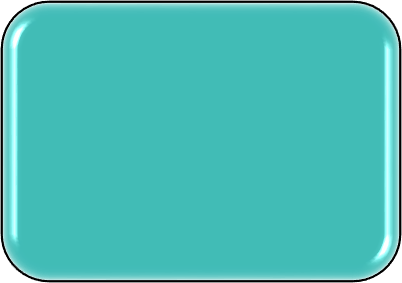 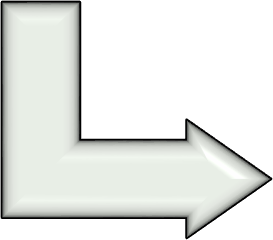 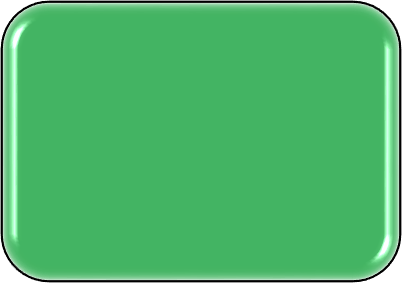 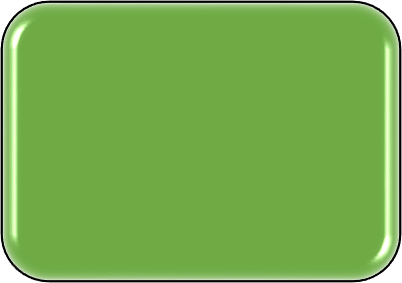 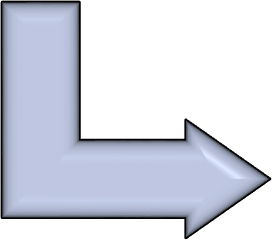 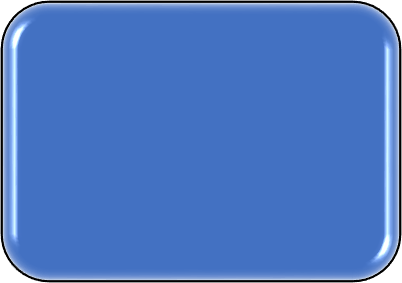 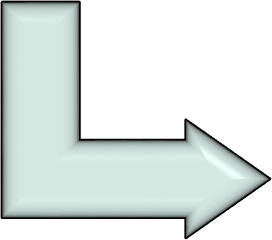 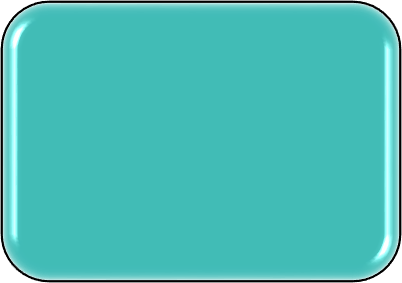 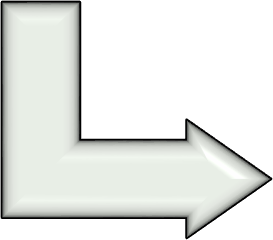 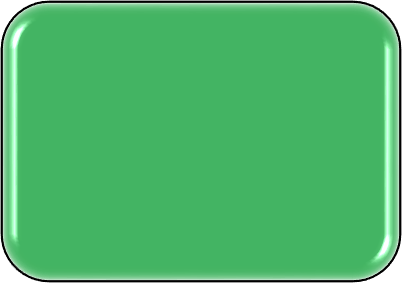 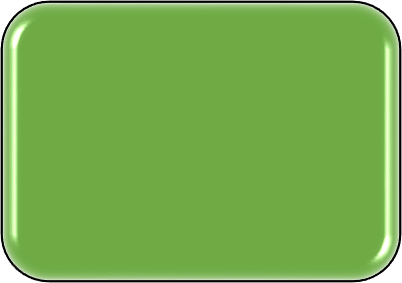 EmployeeTo PODTurn in completed Application.PDC will review applicaton and contact you with status                                                         Prior to Travel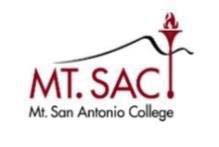 CONFERENCE AND TRAVEL REQUEST/EXPENSE CLAIM FORMLog No.:   	For Fiscal Services Use Only Return                        to:  		 Ext:	Bldg:_Completed Prior to Sending to Fiscal Services✔     ClassifiedSFull-TimeAFacultyMWill POD fundPs be used?LNo cost to tEhe DistrictPart-Time Faculty	Management	No✔   YesDate received from POD:(Fiscal Services use only)CONFERENCE AND TRAVEL REQUEST/BUDGET  (Completed Pre-Travel)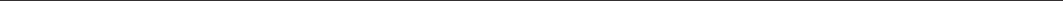 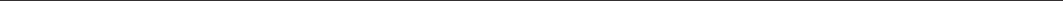 ✔   Commercial Air✔    Housing	P-Card to be UsedDistrict Vehicle*Automobile Rental✔    Meals	Bus	Van	Truck✔   Private Automobile✔    Registration	$540.00Use of District Credit Card for District Vehicle Fuel Only*Requires separate request not to be included in estimate.I recommend approval of the above request.  To the best of my knowledge, expenses will not exceed available funds.Professional & Organizational Development Management (POD) / Date (If Applicable)	Immediate Manager’s Approval / DatePresident or Vice President / DateDate of Board Approval  	Attach a copy of the Board Approval for out of country travelCONFERENCE AND TRAVEL EXPENSE CLAIM  (Completed Post-Travel)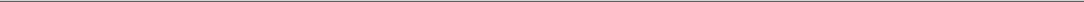 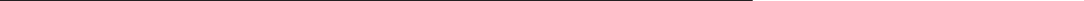 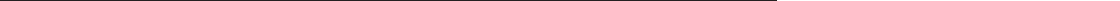 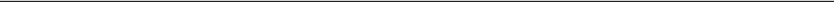 CONFERENCE FUNDING APPLICATIONGENERAL INFORMATIONPOD Conference Funding is available for travel to conferences and workshops.Requestor Name: Joe Mountie 	Title & Department: Coordinator, Marketing 	Phone/Extension:1234 	Email: jmountie@mtsac.edu 	Courses you regularly teach at Mt. SAC: N/A (Classified Employee)Department/Division Office Contact: John LewallenPhone/Extension:1234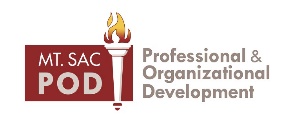 ** GROUP APPLICATION (3 or more employees attending the same conference)Please submit your applications together. Each employee completes a Conference and Travel Claim Formand a POD Conference Funding application but onlyONE justification statement needs to be submitted.In your group justification statement please include each person's name and their role.Explain how expenses will be shared and note if there is a group conference rate.Describe how your group will work together (pre-conference meeting, coordination plan, post-conference meeting, etc).FUNDINGUp to $1800 per year is available per person.  How much are you requesting?Provided estimate: $ 1072.00Are you requesting funds for this conference from other sources?Other Funding Source: 12345 123456 251000 123456Other Funding Estimate: $PROFESSIONAL DEVELOPMENT PLAN ALIGNMENTCheck all that apply.  If your conference does not align with the professional development plan, please check other and explain.	PROFESSIONAL DEVELOPMENT PLAN 2016-2018Other (Please explain):  	FUNDING CRITERIAFunding is competitive. Please check ALL of the criteria options that support that apply.The activity supports ongoing required certification or mandated training.The activity supports the improvement in skills or knowledge required of my job.The activity supports skill development required for a recently acquired position or release time position, new college planning goal, or area of need identified in PIE.The activity supports staying current in my field.I have been selected to present at the conference through a competitive process or formal invitation (or have applied to present).I would be serving as a formal representative of Mt. SAC at this conference.The activity supports a campus plan or strategic goal where other professional development funds are not available or sufficient.I am accompanying students to an academic or professional event or conference.I am attending as part of a team from Mt. SAC (General justification statement must address the need for team participation).JUSTIFICATION STATEMENTJUSTIFICATION STATEMENTDescribe sessions you will attend, material you will present (if applicable), and how you plan to apply and/or how you will disseminate your learning experience back on campus. Also, please provide a detailed rationale for hotel need if your conference is within a 25 mile radius of Mt. SAC.Write statement here.SAMPLE STATEMENT: The institute will have various sessions to attend. My goal is to attend the sessions that promote how to engage students, managers, and peers in a positive way. For example,positive team building, new technology for engaging students etc. My expectation is to provide guidance and support on implementing the updated information and current information provided at the institute.SampleOUT OF STATE OR INTERNATIONAL TRAVEL – ADDITIONAL CRITERIA (if applicable)The Professional Development Council supports essential out-of-state and international conference and travel activities and asks funding applicants to reflect on the necessity of these requests and then provide additional information to the Council for funding consideration. Please check the items below which apply to this request and add supplemental materials to your packet, as requested.I have been selected or tasked to attend this particular conference on behalf of Mt. SAC (include email from individual who made the assignment or minutes from the appropriate committee meeting).I have been selected to present at this conference through a competitive selection process (include letter from organization in packet).I was invited to be a featured or keynote presenter at this conference by the hosting organization (include letter of invitation in your packet).I will be the sole manager, staff, or faculty member accompanying students who are representing Mt. SAC at this event or conference.There is no in-region or online means to access the unique, essential content I will receive through on-site participation at this conference  (Please add a justification statement summarizing  similarly themed in-state and/or domestic conferences you explored but will not attend and a rationale that explains the unique attributes of your selected conference).Other rationale (please add a justification statement supporting your need for out-of-state or international travel).Write statemSent here.ampleOUT OF STATE OR INTERNATIONAL TRAVEL JUSTIFICATION STATEMENT (if applicable)PRINT SUPPORTING MATERIALS 	Please provide the following Information along with this completed application.  Support materials must be included for your application to be forwarded to PDC for review.Conference Overview/BrochureDate(s), Time(s), LocationAgenda (If no current agenda is available, use agenda from last year’s conference)List which meals are includedCost of registrationLodging costsAny other information pertaining to travel reimbursementSIGNATURE 	I understand that application for funding does not guarantee approval.I am aware that the legitimacy and merit of the conference is reviewed by PDC in relationship to my role as an employee.I certify that I have attempted to utilize other available resources for this travel prior to submitting this request.ApplicantSSignature:ample2018 Building a Better You Institute San Francisco, CAJuly 12-14, 2018Registration FlightTaxi Mileage Parking Meals Hotel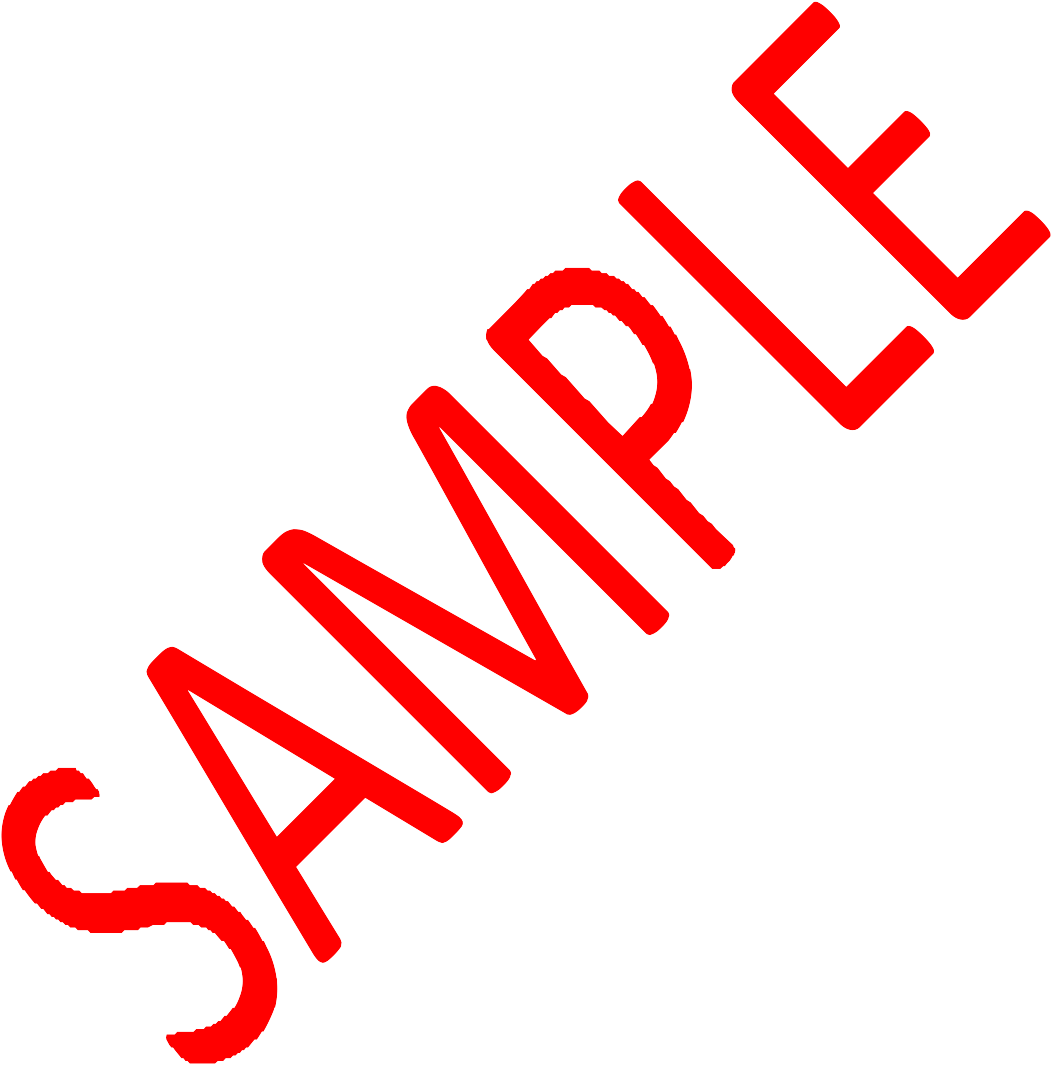 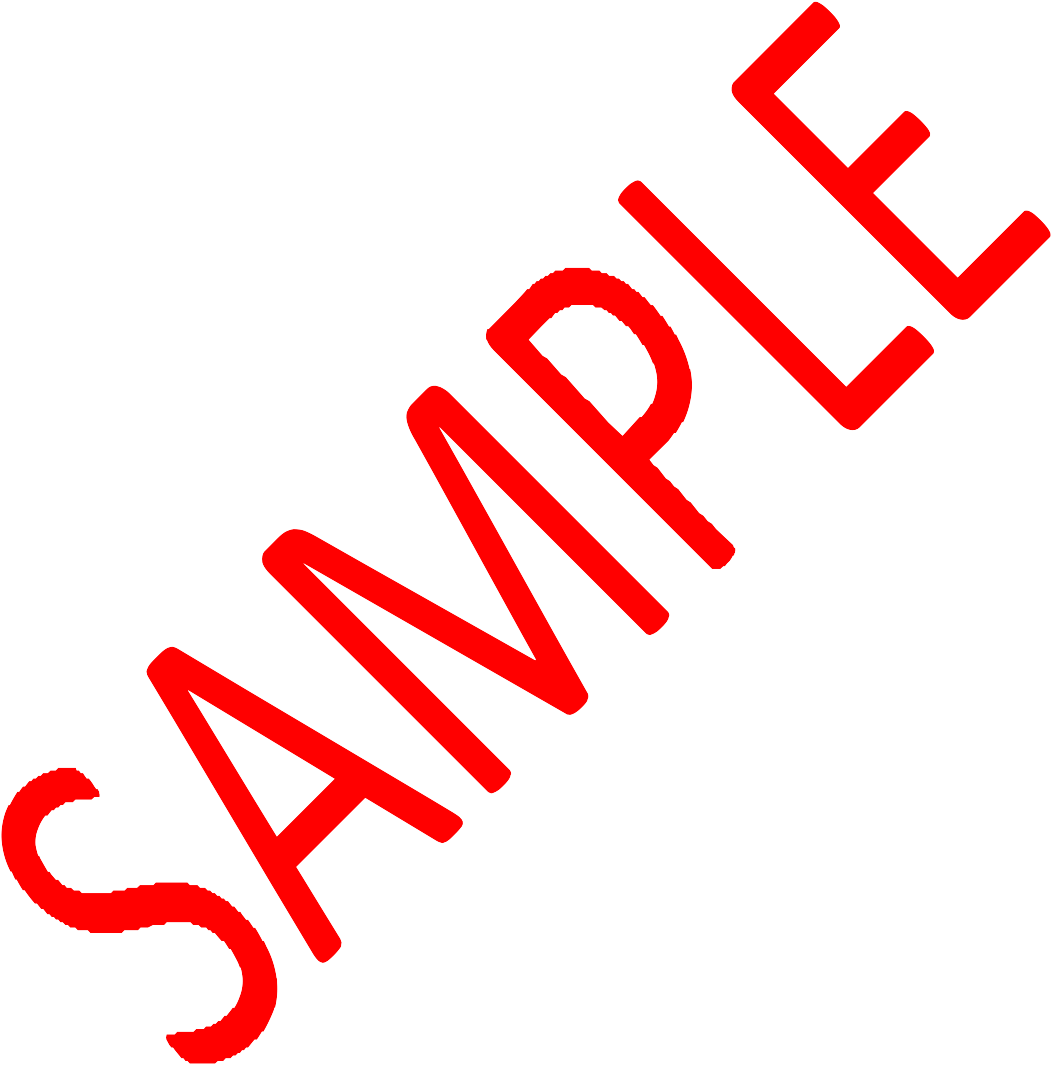 $540$340$90 (Hotel is about 15 miles from airport)$36 (to and from Airport)$66$200.00 (Lunch and snack will be provided)$139.00 per night plus taxes and fees (3 days/ 2 nights)($340 estimated)Estimated Total:	$1,612http://www.betteryou.org/events/2018-betteryou-institute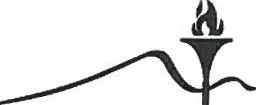 MT.SACMt.San Antonio College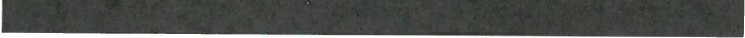 M E M O R A N D U M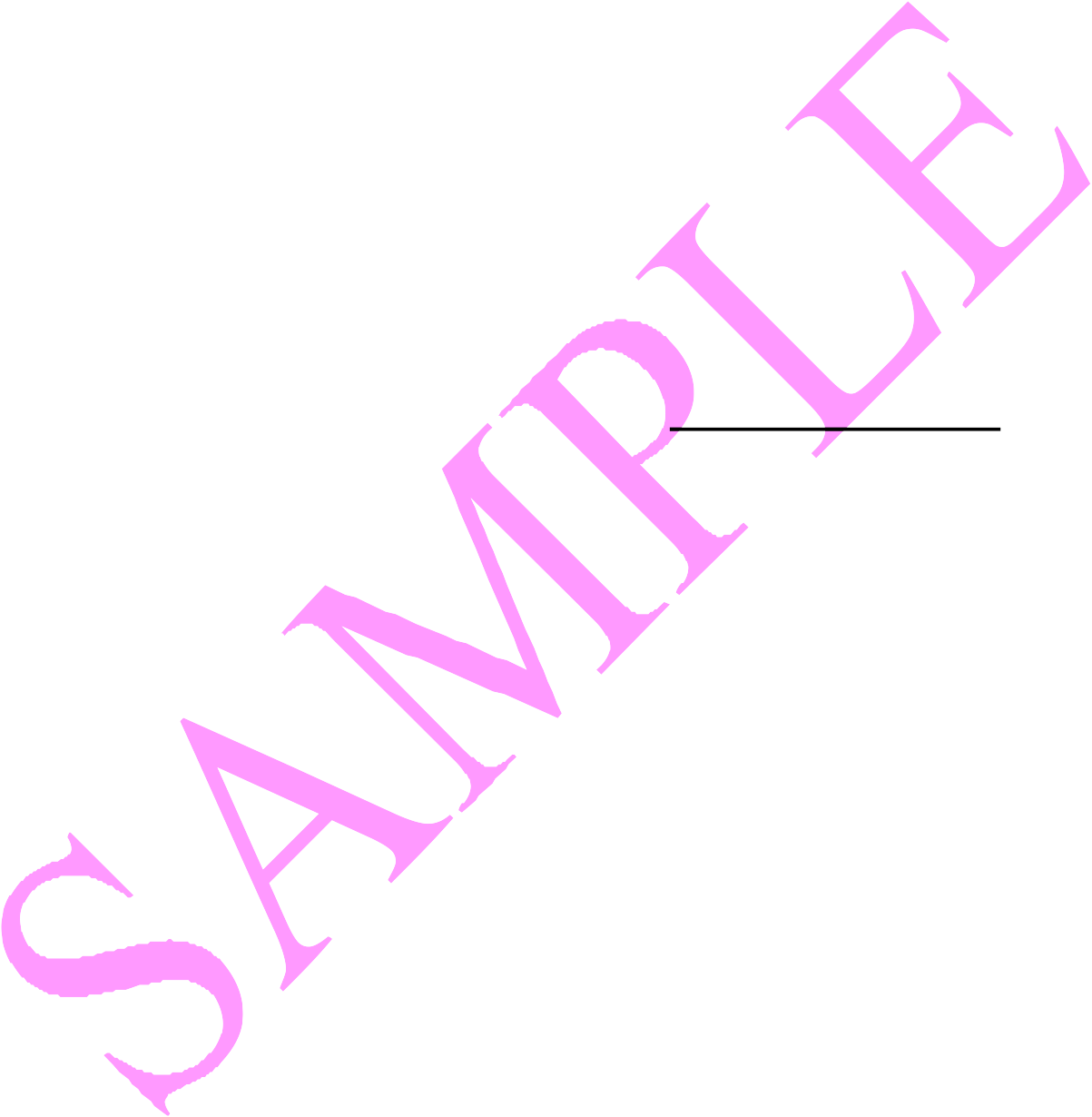 Date:	May 16, 2017To:	Professional Development Council From:	Joe Mountie and Teamcc:	Team member A, Team Member B, and Team Member CSubject: Group Justification Statement for Funding for Building a Better You InstituteThe members of the Mt. SAC Team are requesting POD funding to attend the Building a Better You Institute at San Francisco City College on July 12-14, 2017. The Mt. SAC team is the college's primary team to make Mt. SAC a better place. We accept referrals of students of concern who need inspiration. We receive 6-10 student referrals per month. The reasons for referral vary from concerns regarding need for greater creativity and motivation, etc. Please visit http://www.mtsac.edu/inspiration for more information on the Mt. SAC Team.One of the tasks of the Team is to conduct a campus assessment of each referral to inform Student Life of a student who might need closer monitoring. The National Building a Better You Institute is sponsoring a conference July 12-14, 2017.One of the major activities at the Conference is training and certification for team members in working with students.  This is a very important certification which will allow us to become more proficient and accurate at supporting students to be more motivated in their daily lives.  Additionally, Day 1-2 is best practices training in happiness intervention.  I began as Chair as the Mt. SAC Team only 9 months ago. Other members of the team have been participating longer, however, no one has attended formal training since the Team's inception several years ago.  Training for work with students is long overdue. We need to keep up with the latest in best practices and we need to be certified in working with students.National Building a Better You Institute encourages team attendance and participation as evidenced by the registration fee structure. To maximize the registration fee of $3,000,we can send up to 4 individuals. Four have expressed interest in attending: Member A, Member B, Member C, and myself, Joe Mountie. The composition of this team is faculty, management and classified staff. This brings valuable differing perspectives to our team and when we return each team member will have a different role in sharing information on campus and training colleagues in their constituency groups.  Team planning meetings will take place before, during, and after the conference to maximize our learning opportunities.The Mt. SAC Team does not have a budget of its own, therefore we are requesting POD funding to cover our registration costs, mileage, and lunch for the training days. We are requesting $4,400 total for 4 individuals to attend. The group registration fee is $3000.  Team members will share rooms, so anticipated lodging is only $600.  Travel and food is expected to be $800. On behalf of Joe Mountie and Team we thank you for consideration of our request.  Please feel free to contact me at x6044 if you have questions or concerns.STEP I – POD Conference & Travel Funding Process Checklist: Prior to Travelhttp://www.mtsac.edu/pod/conference-and-travel/forms.htmlPlease note: Forms must be filled out correctly or they will be considered incomplete and will be returned to youPRIOR TO TRAVEL:DOWNLOAD THE POD CONFERENCE FUNDING PROCESS GUIDELINESFILL OUT THE 2 TOP SECTIONS OF THE MT. SAC CONFERENCE & TRAVEL REQUEST/EXPENSE CLAIM FORM:Employee NameA#Home AddressDepartment NameConference NameConference Location: City & StateDate(s) of ConferenceCheck your PositionPOD Fund to be usedCheck Expensed neededAdd Account(s)Signatures: Immediate Manager, President or Vice President & DatesCOMPLETE POD CONFERENCE FUNDING APPLICATION:POD funding Application can be found through the following link:http://www.mtsac.edu/pod/documents/conference_travel/POD_C_T_Application_rev_8-15-17_Fillable.pdfSUPPORTING MATERIALS NEEDED WITH FORMS:Any other information regarding travelyear’s agenda)TURNING IN APPLICATION TO POD:APPLICATION MUST BE TURNED AT LEAST FOUR (4) WEEKS PRIOR TO CONFERENCE*Application does not guarantee approvalPDC will review documents, make a decision, and contact you with application statusStep II – POD Conference & Travel Funding Process Checklist: After Travelhttp://www.mtsac.edu/pod/conference-and-travel/forms.htmlPlease note: Forms must be filled out correctly or they will be considered incomplete and will be returned to youATENDANCE VERIFICATIONINCLUDE A DOCUMENT TO VERIFY YOUR ATTENDANCE AT THE CONFERENCE:*You cannot request Professional Growth Increments/Benefits for any activities/events supported through college funding.COMPLETE BOTTOM PART OF CONFERENCE & TRAVEL REQUEST/EXPENSE CLAIM FORMsature, Immediate Manager, and Dates*If you are driving your own vehicle mileage is paid “IN EXCESS” of what you normally drive to/from Mt. SAC.**If you do not submit itemized receipts for meals you will be paid at the $30 per day rate. A credit card receipt for a meal is not sufficient documentation; it must be itemized.COMPLETE POD CONFERENCE EVALUATIONPROFESSIONAL & ORGANIZATIONAL DEVELOPMENT EVALUATION REPORTThe POD Conference Evaluation Report is completed online and can be found through the following link:https://app.smartsheet.com/b/form/ce0171fa5f3d420187137bdc70c1013bSEND ALL COMPLTED FORMS AND ORGINAL RECEIPTS TO PODPOD WILL REVIEW AND SUBMIT APPROVED EXPENSES TO FISCAL SERVICES FOR REIMBURSEMENTAfter TravelLog No.: T1234567 	For Fiscal Services Use OnlyCONFERENCE AND TRAVEL REQUEST/EXPENSE CLAIM FORMReturn to:  	Ext:	Bldg:_Completed Prior to Sending to Fiscal Services✔    Classified	Full-Time Faculty	Will POD funds be used?Part-Time Faculty	Management	No✔   YesCONFERENCE AND TRAVEL REQUEST/BUDGET  (Completed Pre-Travel)No cost to the DistrictDate received from POD: (Fiscal Services use only)✔   Commercial Air✔    Housing	P-Card to be UsedDistrict Vehicle*Automobile Rental✔    Meals	Bus	Van	Truck✔   Private Automobile✔    Registration	$540.00Use of District Credit Card for District Vehicle Fuel Only*Requires separate request not to be included in estimate.I recommend approval of the above request.  To the best of my knowledge, expenses will not exceed available funds.Professional & Organizational Development Management (POD) / Date (If Applicable)	Immediate Manager’s Approval / DatePresident or Vice President / DateDate of Board Approval  	Attach a copy of the Board Approval for out of country travelCONFERENCE AND TRAVEL EXPENSE CLAIM  (Completed Post-Travel)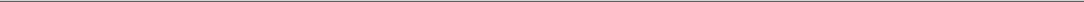 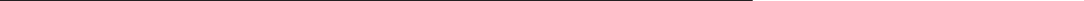 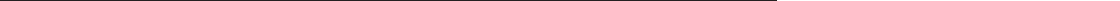 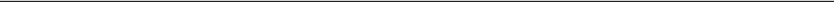 Date	Date	Date	Date	Date	Amount of Pre-Payment (P-card orTotal Expense Amount to be ReimbursedDate (mm/dd/yyy)07/12/17	07/13/17	07/14/17District CC)Airfare (must submit receipt)	$	$Car Rental (must submit receipt)	$	$Private Automobile: Number of Miles	$0.535 per mile16.00	16.00	17.12Taxi/Shuttle	$48.20   $	$50.00$	$	$	$98.20Parking	$18.00   $18.00   $18.00$	$	$	$54.00Lodging – Room & Tax onlySbrokenAMPLEdown by day (must submit itemized hotelbill)*List$   172.60  $172.60$	$	$	$	$345.20Breakfast	$	$	$	$	$	$	$0.00Lunch	$	$	$15.32$	$	$	$15.32Dinner	$Total per day28.67   $19.26$	$	$	$	$47.93$30 per diem w/o itemized receipts$	$	$	$	$	$0.00   $0.00Registration	$540.00$	$	540.00Webinar	$	$	$0.00Other  	$	$	$	$	$	$	$0.00*Please submit original, itemized receipts				Total Expenses:	$ 	 Disbursement by Account:	Fund	Org	Account	Program	Grand TotalExpenses:$$1,117.771,117.77I hereby certify that the above expenses were incurred while on official business.Amount:	$Amount:	$Amount:	$Claimant’s Signature:Date:Immediate Manager’s Approval:	_ Date:  	Professional & Organizational Development Signature:  	Date:  	EmployeeProvide attendance verificationEmployee•Fill out top part (B) of the original Mt. SAC Conference and Travel Request/Expense Claim Form with T # from Fiscal Services•Include all original itemized reciepts for all reimbursements•Your signature and immediateManager/Supervisor requiredEmployeeComplete POD Conference Evaluation Report online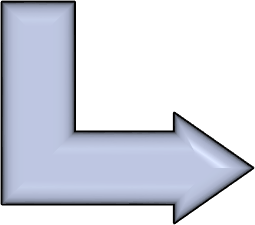 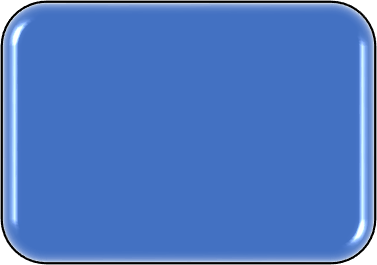 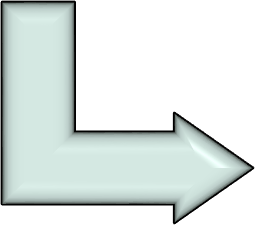 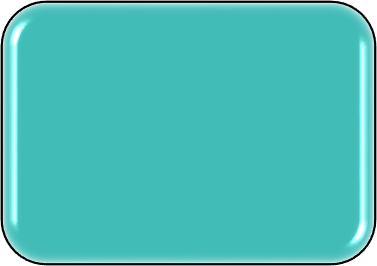 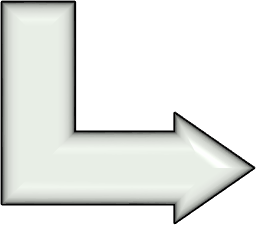 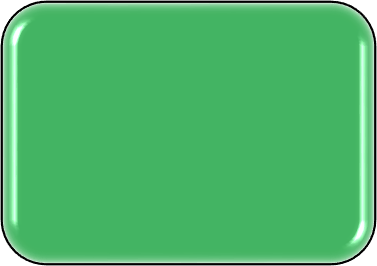 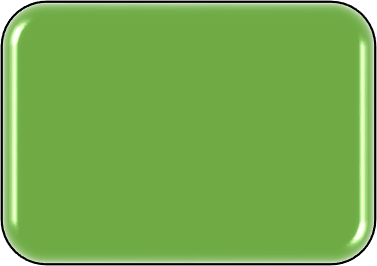 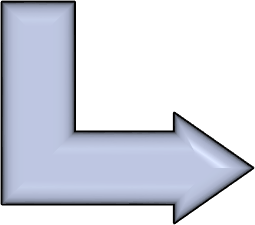 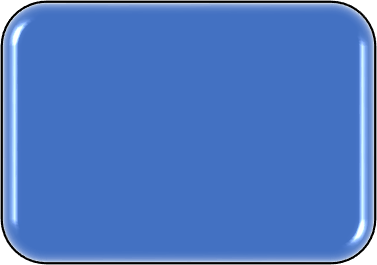 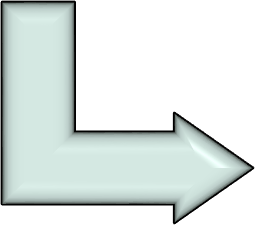 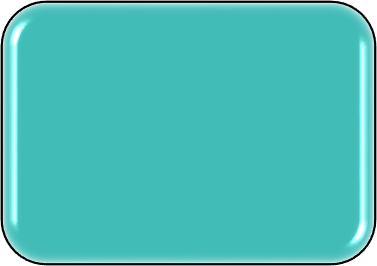 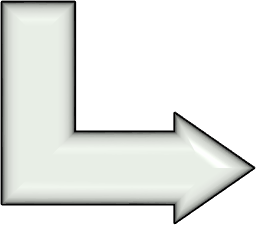 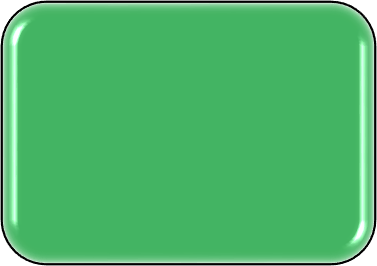 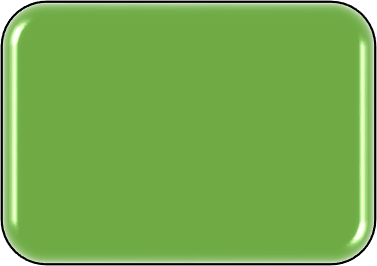 Employee To POD•Turn in completed Application; Incomplete forms will be returned to you•POD reviews and submits approved expenses to Fiscal Services for reimbursementAm I guaranteed $1800 per year conference and travel funding?NO. Application for POD funding does not guarantee approval. The Professional Development Council reviews and votes on each individual application using the Funding Criteria, justification statements, and supporting documents.Can I combine multiple sources for funding and/or apply for multiple sources at the same time?YES. Please note this in section 1.B. of the application as an “Other Funding Source”.Can I request funding from POD for a repeat conference (one I was funded for in a previous academic year)?YES. In your justification statement, please describe how repeat attendance at the conference this year is of benefit to your role at the college and how it is different from your past attendance.What should I include in my Out of State or International Travel Justification Statement?PDC supports Mt. SAC’s commitment to environmental sustainability. Please explain why traveling out of state or internationally is a necessity. Is there a regional conference that could be attended instead?  If you are traveling to a common tourist destination, is there a full daily schedule of conference activities that you will attend? If you have previously received funding for out-of-state or international travel, what documents can you attach to show the impact of your prior travel on the college?Can I get reimbursed after the fact for a conference I attended?NO. POD Conference and Travel Funding is not retroactive. All applications for POD funding must be turned in at least four weeks prior to the conference.If I attended a conference using POD funding earlier this fiscal year, can I apply again for use of the funding?YES. Employees may apply multiple times for use of POD funds until they reach the $1800 threshold for the fiscal year.Can I attend a conference as part of a group? (Groups - 3 or more)YES. In some cases, coordinated group conference attendance benefits the college. If you are attending as a group, please submit your applications together. Each applicant completes a Conference and Travel Claim Form and a POD Conference Funding application but only one justification statement needs to be submitted. In your group justification statement please include each person’s name and their role. Explain how expenses will be shared and note if there is a group conference rate. Describe how your group will work together (pre-conference meeting, coordination plan, post-conference meeting).Can I use POD funding to attend a vendor fair or pay my tuition or fees to enroll in an educational program or class elsewhere (such as for a certification?Highly unlikely. POD Conference and Travel funding does not support off-campus training, attendance at vendor events, participation in trade shows, or tuition and fees for other educational institutions.  However, if there are exceptional circumstances necessitating your participation, the Council will review all requests.How much can I spend per day on my meals?If you do not submit itemized receipts for meals you will be paid at a rate of $30 per day. If you exceed this amount you must submit itemized receipts. A credit card receipt for a meal is not sufficient documentation; it must be itemized. Alcohol cannot be included.FundOrgAccountProgramAmount $Budget Department/ProgramDate1234123456521000123456$ 540.00Marketing08/18/17POD: xxxxxxxxxx521000xxxxxx$ 1,072.00Marketing08/18/17POD: xxxxxxxxxx521000xxxxxx$ 1,612.00Marketing08/18/17TOTALTOTALTOTALTOTALTOTAL$ 1,612.00TRANSPORTATIONDateDateDateDateDateDateDateDateAmount of Pre- Payment (P-card or District CC)Total Expense Amount to be ReimbursedTRANSPORTATIONDate (mm/dd/yyy)Date (mm/dd/yyy)Amount of Pre- Payment (P-card or District CC)Total Expense Amount to be ReimbursedTRANSPORTATIONAirfare (must submit receipt)Car Rental (must submit receipt) Private Automobile: Number of Miles0.535 per mileTaxi/Shuttle ParkingLodging – Room & Tax only broken down by day (must submit itemized hotel bill)*ListBreakfast Lunch DinnerAirfare (must submit receipt)Car Rental (must submit receipt) Private Automobile: Number of Miles0.535 per mileTaxi/Shuttle ParkingLodging – Room & Tax only broken down by day (must submit itemized hotel bill)*ListBreakfast Lunch Dinner$$$$$	0.00$	0.00$	0.00$	0.00$	0.00$	0.00$	0.00TRANSPORTATIONAirfare (must submit receipt)Car Rental (must submit receipt) Private Automobile: Number of Miles0.535 per mileTaxi/Shuttle ParkingLodging – Room & Tax only broken down by day (must submit itemized hotel bill)*ListBreakfast Lunch DinnerAirfare (must submit receipt)Car Rental (must submit receipt) Private Automobile: Number of Miles0.535 per mileTaxi/Shuttle ParkingLodging – Room & Tax only broken down by day (must submit itemized hotel bill)*ListBreakfast Lunch Dinner$$$$$	0.00$	0.00$	0.00$	0.00$	0.00$	0.00$	0.00TRANSPORTATIONAirfare (must submit receipt)Car Rental (must submit receipt) Private Automobile: Number of Miles0.535 per mileTaxi/Shuttle ParkingLodging – Room & Tax only broken down by day (must submit itemized hotel bill)*ListBreakfast Lunch DinnerAirfare (must submit receipt)Car Rental (must submit receipt) Private Automobile: Number of Miles0.535 per mileTaxi/Shuttle ParkingLodging – Room & Tax only broken down by day (must submit itemized hotel bill)*ListBreakfast Lunch Dinner$$$$$$$$$$$$$$$$$$$$$$$$$$$$$$$$$$$$$$$$$$$$$$$$$$$	0.00$	0.00$	0.00$	0.00$	0.00$	0.00$	0.00TRANSPORTATIONAirfare (must submit receipt)Car Rental (must submit receipt) Private Automobile: Number of Miles0.535 per mileTaxi/Shuttle ParkingLodging – Room & Tax only broken down by day (must submit itemized hotel bill)*ListBreakfast Lunch DinnerAirfare (must submit receipt)Car Rental (must submit receipt) Private Automobile: Number of Miles0.535 per mileTaxi/Shuttle ParkingLodging – Room & Tax only broken down by day (must submit itemized hotel bill)*ListBreakfast Lunch Dinner$$$$$$$$$$$$$$$$$$$$$$$$$$$$$$$$$$$$$$$$$$$$$$$$$$$$$$$$$	0.00$	0.00$	0.00$	0.00$	0.00$	0.00$	0.00HOUSINGAirfare (must submit receipt)Car Rental (must submit receipt) Private Automobile: Number of Miles0.535 per mileTaxi/Shuttle ParkingLodging – Room & Tax only broken down by day (must submit itemized hotel bill)*ListBreakfast Lunch DinnerAirfare (must submit receipt)Car Rental (must submit receipt) Private Automobile: Number of Miles0.535 per mileTaxi/Shuttle ParkingLodging – Room & Tax only broken down by day (must submit itemized hotel bill)*ListBreakfast Lunch Dinner$$$$$$$$$$$$$$$$$$$$$$$$$$$$$$$$$$$$$$$$$$$$$$$$$$$$$$$$$	0.00$	0.00$	0.00$	0.00$	0.00$	0.00$	0.00MEALSAirfare (must submit receipt)Car Rental (must submit receipt) Private Automobile: Number of Miles0.535 per mileTaxi/Shuttle ParkingLodging – Room & Tax only broken down by day (must submit itemized hotel bill)*ListBreakfast Lunch DinnerAirfare (must submit receipt)Car Rental (must submit receipt) Private Automobile: Number of Miles0.535 per mileTaxi/Shuttle ParkingLodging – Room & Tax only broken down by day (must submit itemized hotel bill)*ListBreakfast Lunch Dinner$$$$$$$$$$$$$$$$$$$$$$$$$$$$$$$$$$$$$$$$$$$$$$$$$$$$$$$$$	0.00$	0.00$	0.00$	0.00$	0.00$	0.00$	0.00MEALSTotal per day$30 per diem w/o itemized receiptsTotal per day$30 per diem w/o itemized receipts$$$$$$$$$	0.00$	0.00OTHERRegistration WebinarOther  	Registration WebinarOther  	$$$$$$$$$$	0.00$	0.00$	0.00OTHERRegistration WebinarOther  	Registration WebinarOther  	$$$$$$$$$$	0.00$	0.00$	0.00OTHERRegistration WebinarOther  	Registration WebinarOther  	$$$$$$$$$$$$$$$$	0.00$	0.00$	0.00TOTAL & DISBURSEMENT*Please submit original, itemized receipts*Please submit original, itemized receipts*Please submit original, itemized receipts*Please submit original, itemized receipts*Please submit original, itemized receipts*Please submit original, itemized receipts*Please submit original, itemized receipts*Please submit original, itemized receiptsTotal Expenses:Total Expenses: $	0.00$	0.00TOTAL & DISBURSEMENTDisbursement by Account:Disbursement by Account:FundFundOrgOrgAccountAccountProgramGrand Total Expenses:$	0.00TOTAL & DISBURSEMENTAmount:$TOTAL & DISBURSEMENTAmount:$TOTAL & DISBURSEMENTAmount:$TOTAL & DISBURSEMENTAmount:$TOTAL & DISBURSEMENTAmount:$TOTAL & DISBURSEMENTI hereby certify that the above expenses were incurred while on official business.Claimant’s Signature:	Date:	Immediate Manager’s Approval:	_ Date:  	Professional & Organizational Development Signature:	Date:  	I hereby certify that the above expenses were incurred while on official business.Claimant’s Signature:	Date:	Immediate Manager’s Approval:	_ Date:  	Professional & Organizational Development Signature:	Date:  	I hereby certify that the above expenses were incurred while on official business.Claimant’s Signature:	Date:	Immediate Manager’s Approval:	_ Date:  	Professional & Organizational Development Signature:	Date:  	I hereby certify that the above expenses were incurred while on official business.Claimant’s Signature:	Date:	Immediate Manager’s Approval:	_ Date:  	Professional & Organizational Development Signature:	Date:  	I hereby certify that the above expenses were incurred while on official business.Claimant’s Signature:	Date:	Immediate Manager’s Approval:	_ Date:  	Professional & Organizational Development Signature:	Date:  	I hereby certify that the above expenses were incurred while on official business.Claimant’s Signature:	Date:	Immediate Manager’s Approval:	_ Date:  	Professional & Organizational Development Signature:	Date:  	I hereby certify that the above expenses were incurred while on official business.Claimant’s Signature:	Date:	Immediate Manager’s Approval:	_ Date:  	Professional & Organizational Development Signature:	Date:  	I hereby certify that the above expenses were incurred while on official business.Claimant’s Signature:	Date:	Immediate Manager’s Approval:	_ Date:  	Professional & Organizational Development Signature:	Date:  	I hereby certify that the above expenses were incurred while on official business.Claimant’s Signature:	Date:	Immediate Manager’s Approval:	_ Date:  	Professional & Organizational Development Signature:	Date:  	I hereby certify that the above expenses were incurred while on official business.Claimant’s Signature:	Date:	Immediate Manager’s Approval:	_ Date:  	Professional & Organizational Development Signature:	Date:  	I hereby certify that the above expenses were incurred while on official business.Claimant’s Signature:	Date:	Immediate Manager’s Approval:	_ Date:  	Professional & Organizational Development Signature:	Date:  	I hereby certify that the above expenses were incurred while on official business.Claimant’s Signature:	Date:	Immediate Manager’s Approval:	_ Date:  	Professional & Organizational Development Signature:	Date:  	ORGANIZATIONAL DEVELOPMENTEMPLOYEE DEVELOPMENTINSTRUCTIONAL DEVELOPMENT1.1 CUSTOMER SERVICETECHNOLOGY SKILLSSTATE/FEDERAL TRAINING REQUIREMENTSSTUDENT SUPPORT2.1 EMPLOYEE ENGAGEMENT2.2 LEADERSHIP DEVELOPMENT3.1 TEACHING/LEARNING BEST PRACTICESTEACHING WITH TECHNOLOGYSTUDENT SUCCESS/SUPPORT SERVICESName:Joe MountieJoe MountieA#01234567Home Address:1100 N. Grand Ave. Walnut CA, 917891100 N. Grand Ave. Walnut CA, 91789Dept.NameMarketingConference Name:Conference Name:Building a Better You InstituteBuilding a Better You InstituteBuilding a Better You InstituteConference Location:City & StateConference Location:City & StateSan Francisco, CADates:July 12-14, 2018FundOrgAccountProgramAmount $Budget Department/ProgramDate1234123456521000123456$ 540.00Marketing08/18/17POD: xxxxxxxxxx521000xxxxxx$ 1,072.00Marketing08/18/17POD: xxxxxxxxxx521000xxxxxx$ 1,612.00Marketing08/18/17TOTALTOTALTOTALTOTALTOTAL$ 1,612.00